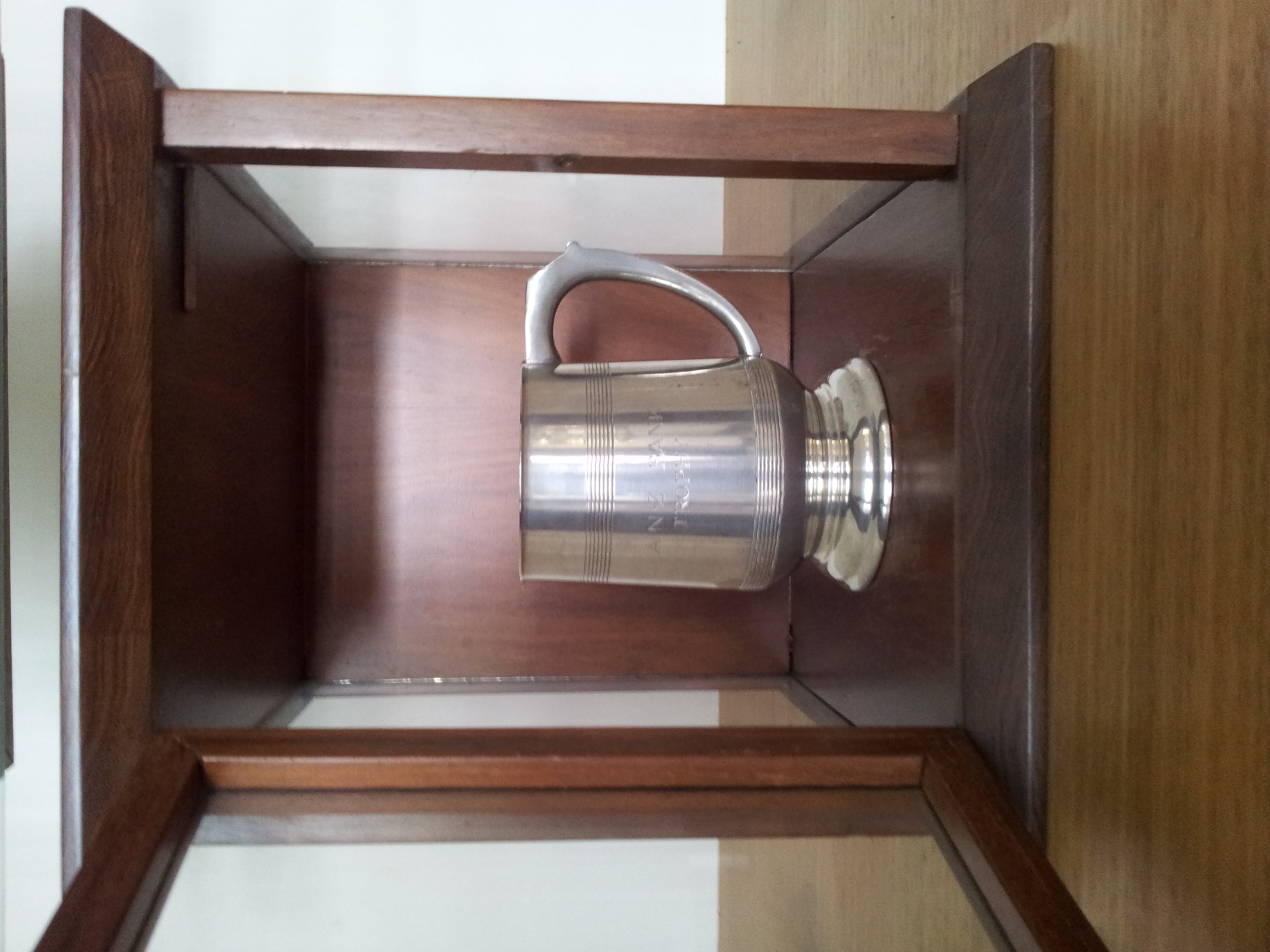 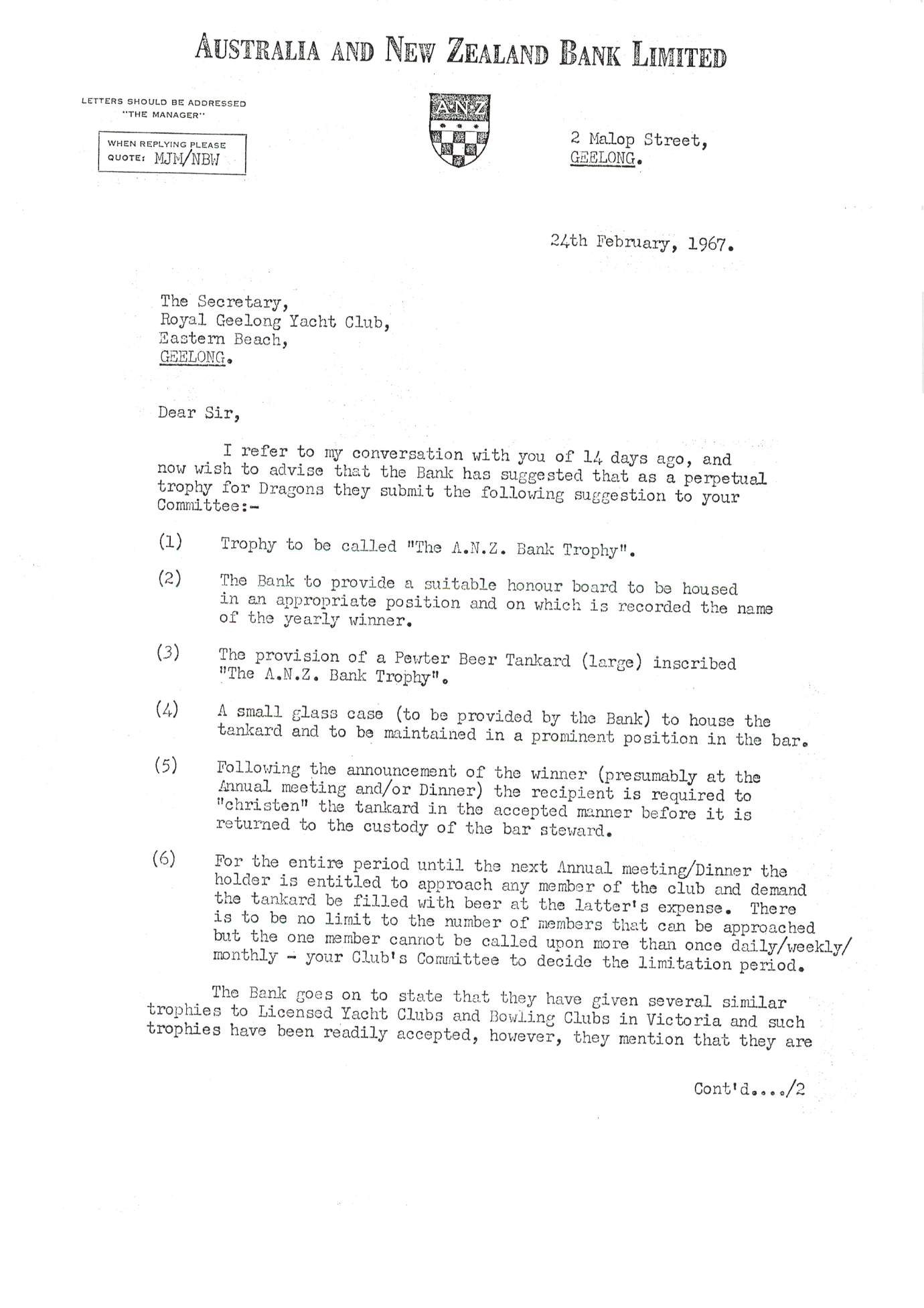 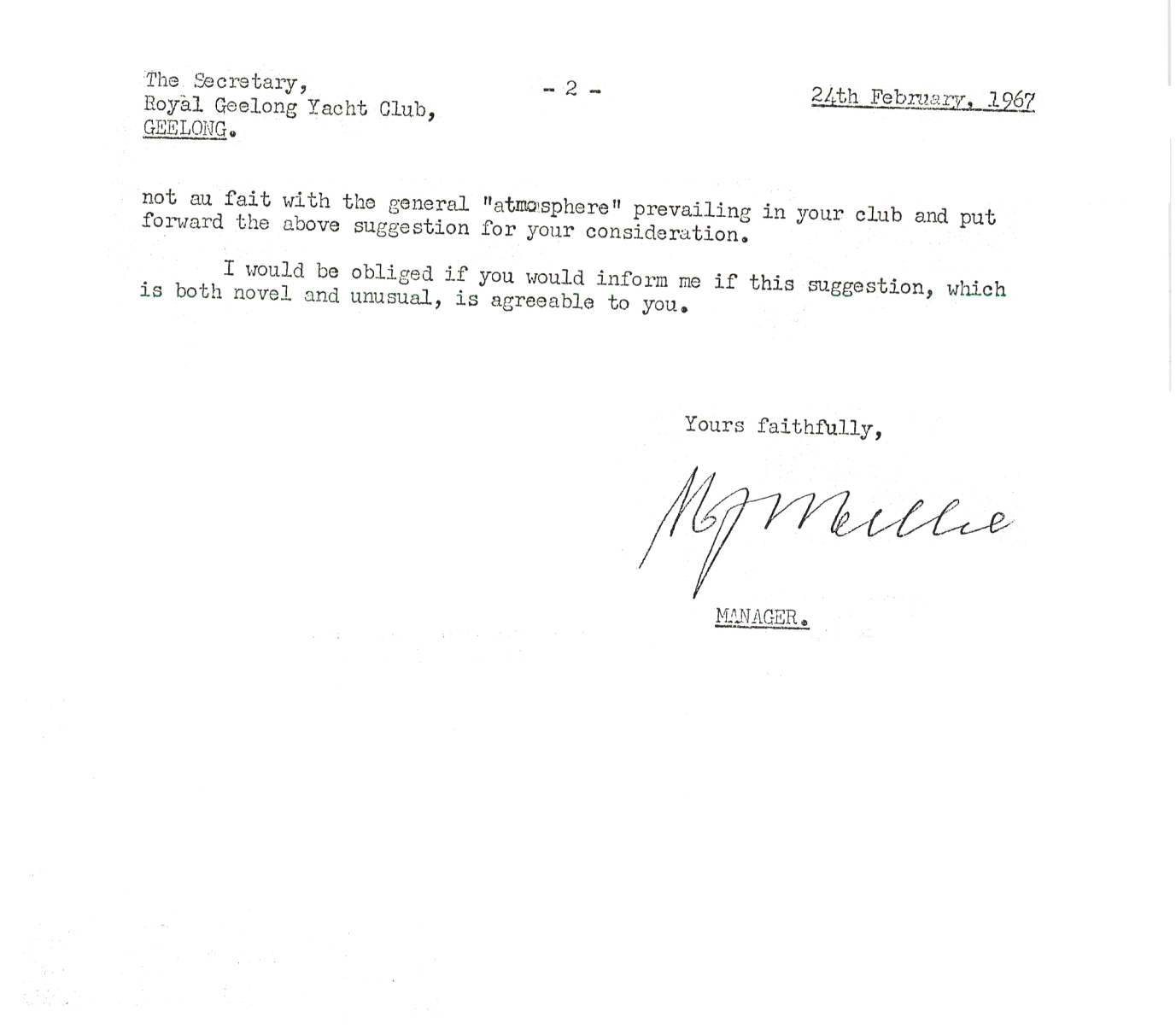 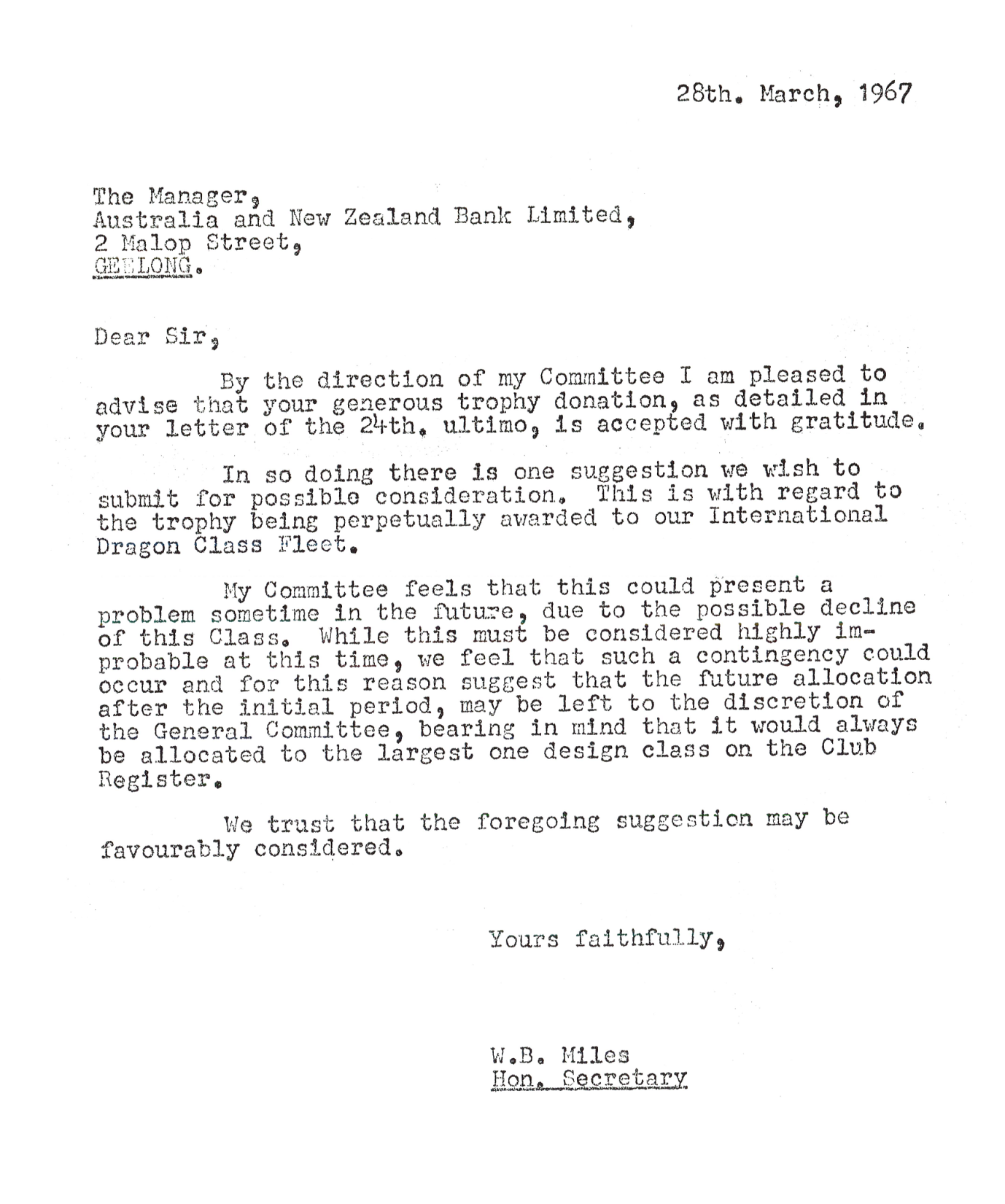 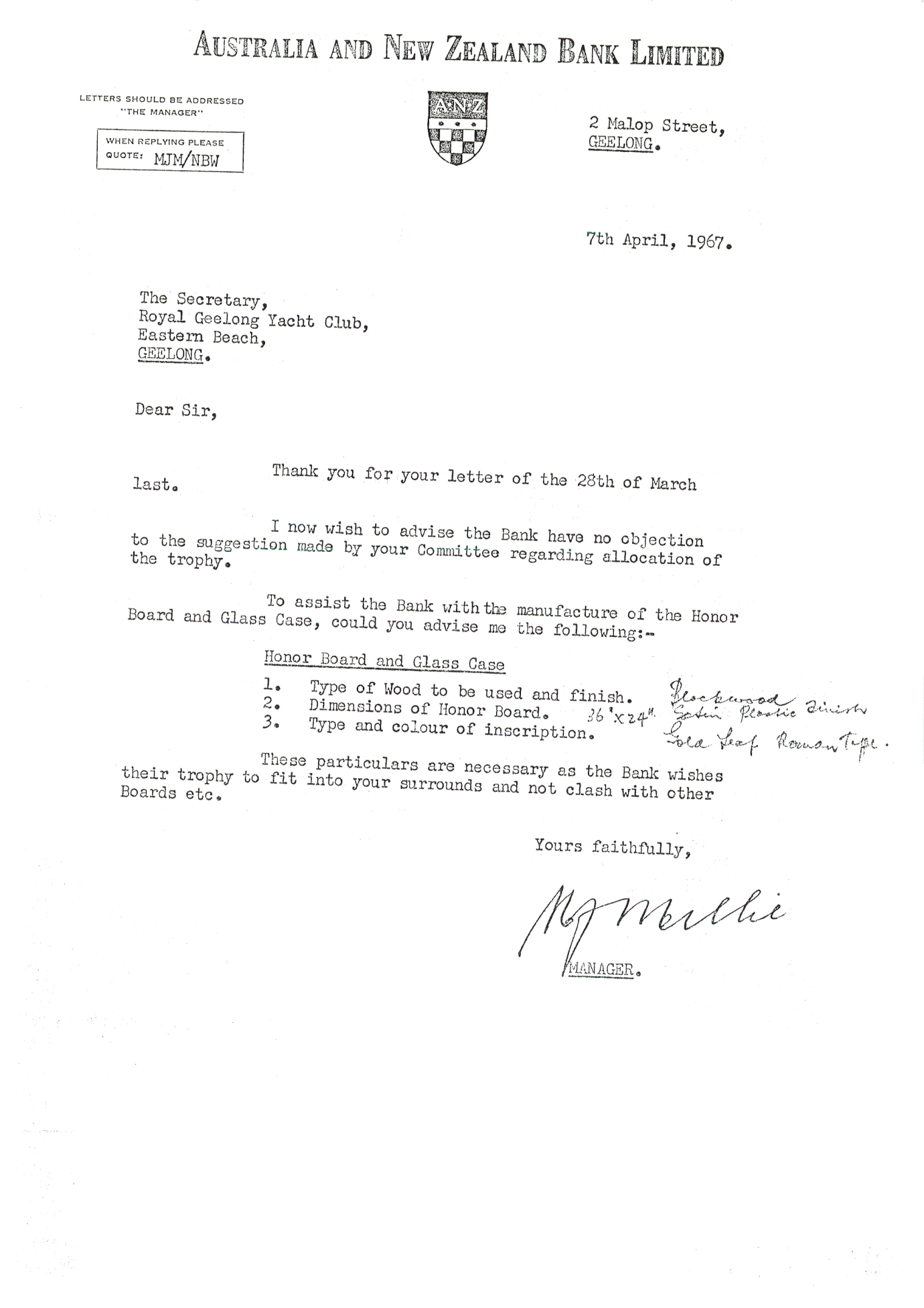 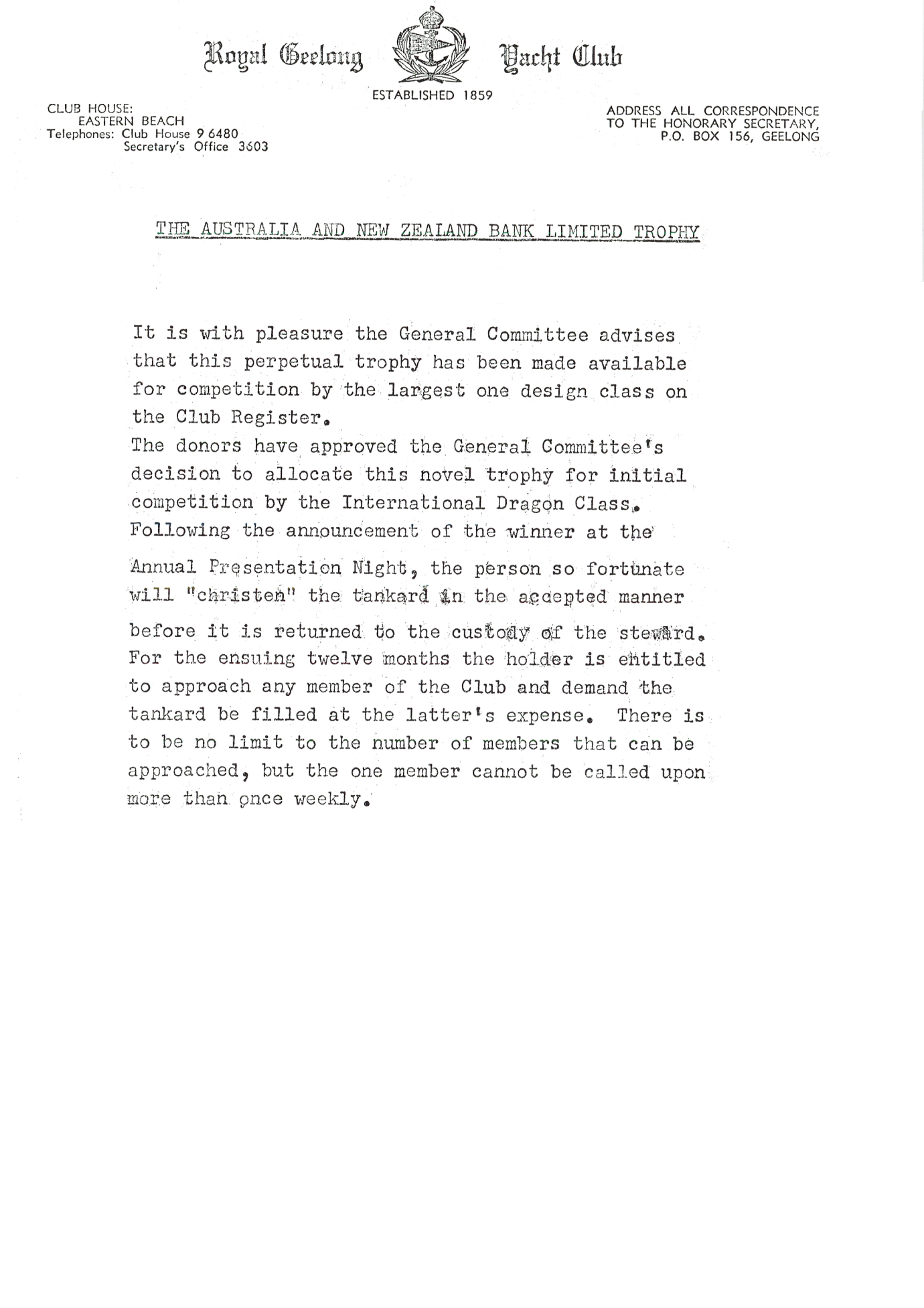 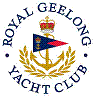 Royal Geelong Yacht Club Inc.Est 1859Trophy Deed of Gift.Trophy Deed of Gift.Trophy:A. N. Z. Bank TrophyPresented by:A. N. Z. BankDate:1967For:Winner: Season’s Aggregate of an International Class with the largest number of Competitors on the Club’s RegisterRemarks / RevisionsReallocated to Championship Aggregate winner in a One-Design class nominated by Board. 